Saksliste og referat  Tirsdag 19. mars 202418:45 – 19:45 Sted: Personalrommet på Lundehaugen ungdomsskoleDeltakere (17 totalt)Neste møte i FAU 2023/2024: Tirsdag 23. april 24 fra kl 18:30 – 19:30Siv Iren Høili, sekretær i FAU, referent 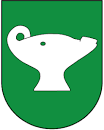 8A8B8C8D8EStig VatnekvamGlenn LyseKari H.Waage Silje E.Grova ikke tilstede. Vara ikke tilstedeMark Thomson 9A9B9C9D9ETrine Thomassen ikke tilstede. Har ikke vara.Christel VølstadMorten Simble Siv Iren Høili 10A10B10D10EErik Rørtveit ikke tilstede. Vara ikke tilstedeTone Anita Østrådt Elin Ommundsen Marielle Strømø Svein Tollefsen FAElevrådet RektorKassererTiril TverborgvikBente Aarsvoll Sabri Majic Ikke tilstedeSaksnr. 2023/2024 Sak Referat Godkjenning av referat og innkallelseReferat og innkallelse ble godkjent.Rektor har ordetDiverse infoReferat fra innsatsmøtetDiverse-Over 70 søkere til de ledige stillingene på LUS til høsten. 4 stillinger på ordinært trinn og 2 til FA. Elever hadde bidratt med tekst i stillingsannonsen. Dette hadde appellert veldig til søkerne. -Gjennomført forestillinger fra Sal og scene-klassen. Til både barnehagebarn, medelever og foresatte.-Korslaget – elevene stiller med sang- og dansenummer på hvert trinn i en konkurranse. Mål om å ha en fast forestilling årlig. Samlende for skolen og positivt for miljøet.-Gjennomført foreldremøte for foresatte til alle nye 8. trinns elever til neste år.-Hatt overføringsmøter med Sørbø skole og Ganddal skole..-Skal markere Rockesokk-dagen onsdag 20.mars. -Kommer ny opplæringslov fra august 2024. Vi legger link i referatet. En kan se på dette og komme med kommentarer/innspill til høring. Høringsfrist er 24. april. Noe innholdet er at det skal bli større rettigheter til elevene og elevstemmen skal bli hørt. En del endringer knyttet til spesialundervisning. Kapittel 9A endres til kapittel 12.https://www.sandnes.kommune.no/sti/horinger-og-kunngjoringer/hoeringer/#horinger_om_lokale_forskrifter_til_ny_opplaringslov_og_nye_sfo_vedtekter  De viktigste endringene i ny opplæringslov | udir.no-Vitnemålsutdeling for 10.trinn onsdag 19.juni på Fredheim Arena. FAU representanter for 9. trinn er ansvarlige for å skaffe to foreldre fra hver 9. klasse til å bidra med servering her. Meldes inn til neste FAU møte 23.04.24. Arrangementet starter kl. 18. Foreldrene må møte kl. 17 og det vil vare til ca.20.30.Innsatsmøte – gjennomført 2 møter. Bakgrunn for møtene er å finne tiltak som kan hjelpe til i en utfordrende situasjon hvor det er noen elever som reagerer med utagering på skolen. Deltagere på møtet: TGL, Ungdomsteam, Tilrettelagt fritid, SLT koordinator, skolesjef og skoleledelsen. Resultat fra møtet – tatt kontakt med Røde Kors. De driver et arbeid som heter Gatemekling. God erfaring på Sandnes videregående skole med dette. Tilrettelagt fritid spilte inn at de kan være med å planlegge noen sosiale arrangementer for 8.trinn hvor de kan være med. Viktig med stor voksentetthet på slike arrangement, og de ønsker å være med på dette. Bare for klassekontakter, FAU representanter å ta kontakt med de om noen ønsker å legge til rette for dette.MailkontoHar jobbet med dette, men enda ikke knekt koden. Forbi å delegere tilgang ser det ut som om alle som skal ha tilgang må bruke den samme mailoperatøren..altså enten Gmail, Hotmail, Lyse etc. Vi har jo veldig forskjellige operatører, så da får en ikke delegert tilgang. Skal jobbe litt videre med dette.Alternativet er å opprette en egen mailkonto for FAU– evnt. av leder, nestleder eller sekretær dersom løsningen bare tillater en bruker. Sak følges opp videre i neste møte.TrafikksikkerhetenSvein Tollefsen er tatt opp i områdeutvalg Sør. Bekymringsmelding vil tas opp videre i politiske møter.Kommunen har satt av midler til sikring av Hoveveien. Det er løftet at dette er av stor prioritert.Fylkeskommunen har ansvaret for dette (Hoveveien er en fylkesvei). Stikkveiene inn til Hoveveien er kommunalt ansvar. I sin tilbakemelding hevder også kommunen at området Haugen er skolen sitt ansvar. Vi må bidra med redusert trafikk her. Det er også sagt at trafikkvakter er skolen sitt ansvar.Områdeutvalget tar saken videre. Det vurderes ulike tiltak i Hoveveien. Det er viktig at midlene også benyttes i området rundt Haugen. Saken ble også tatt opp i Samarbeidsutvalget (SU). Tiltak foreslått her: -Gjerde for å lede gående og syklende.-Opphøyd gangfelt-God belysning – spes. på parkeringsplassen-Avgrense tungtrafikken på starten av skoledagen.Disse forslag blir formelt meldt videre.Ble også enige om at saken skulle tas videre til samarbeidsutvalget (SU) på Sørbø skole. Her ble i utgangspunktet saken avvist med begrunnelse om at dette er en FAU sak. Vi var ikke enig i det. Vi tok derfor dette opp med FAU på Sørbø skole i stedet. Bekymring støttes der og de vil melde saken videre til SU på Sørbø skole. Ble for kort varsel til å ta opp dette i kommende SU møte på Sørbø skole torsdag 21/3. Men, det blir meldt inn i neste SU møte på Sørbø skole, eventuelt settes det opp et ekstraordinært møtetidspunkt for denne saken.Vi følger opp saken i FAU når vi får tilbakemelding fra SU på Sørbø skole.Innspill til tiltak fra FAU:-Presseoppslag – Sandnesposten og Stavanger Aftenblad – er det aktuelt?-Forslag til forskjøvet skolestart – ulik oppstart for barneskoleelevene og ungdomsskoleelevene. -Vi ønsker at det sendes oppfordringer til at foreldre ikke kjører til skolen. Dette må begynne å meldes med jevne mellomrom på Transponder. -Ønskelig at det også skrives lapper som leveres direkte til de som kommer og leverer i bil, samt levere informasjon på skriv som sendes hjem med elevene.-Ytre til utbygger at de må sikre trafikksikkerheten og stille med vakter, sette opp lysmaster etc.Forslagene gis videre til SU.Viktig at vi kommuniserer det samme og står samlet i informasjon som tas videre (LUS, Sørbø skole og FAU i Lundegården barnehage).Målet må være at det er tiltak på plass til skoleoppstart høsten 2024.Orienteringer fra elevrådetBUKS (Barne- og ungdommens kommunestyre) om en måned. Frist på å levere søknad på tiltak er førstkommende fredag 22/3. Elevene kan søke om kr. 50 000,- for et stort strakstiltak som skal være til gode for hele bydelen og 3-5000 kr til skolen. Politikerne er til stede i dette møtet. De kan stille spørsmål til de. Oftest er det spørsmål om busstider som tas opp her.Innspill til elevrådet - Områdeutvalget har også litt pengestøtte å gi. Dette kan benyttes til noe skolen ønsker å bruke penger på.  Det er foreslått en sykkelparkering med lås. FAU leder Svein Tollefsen sender en søknad til områdeutvalget om støtte til et gjerde med lås til sykkelparkering. Vi prøver å søke et bidrag på 20 000,- her. Andre saker som jobbes med i elevrådet er friminuttsaktiviteter. Samhold er fokussaker i elevrådet.Eventuelt17.mai togSkal elevene få avspasere eller annen «premiering» etter å ha deltatt i 17.mai toget? Vi stemmer for at dette ikke skal gis. Elevene må oppfordres til å bli med i toget uten noen «belønning» for dette.